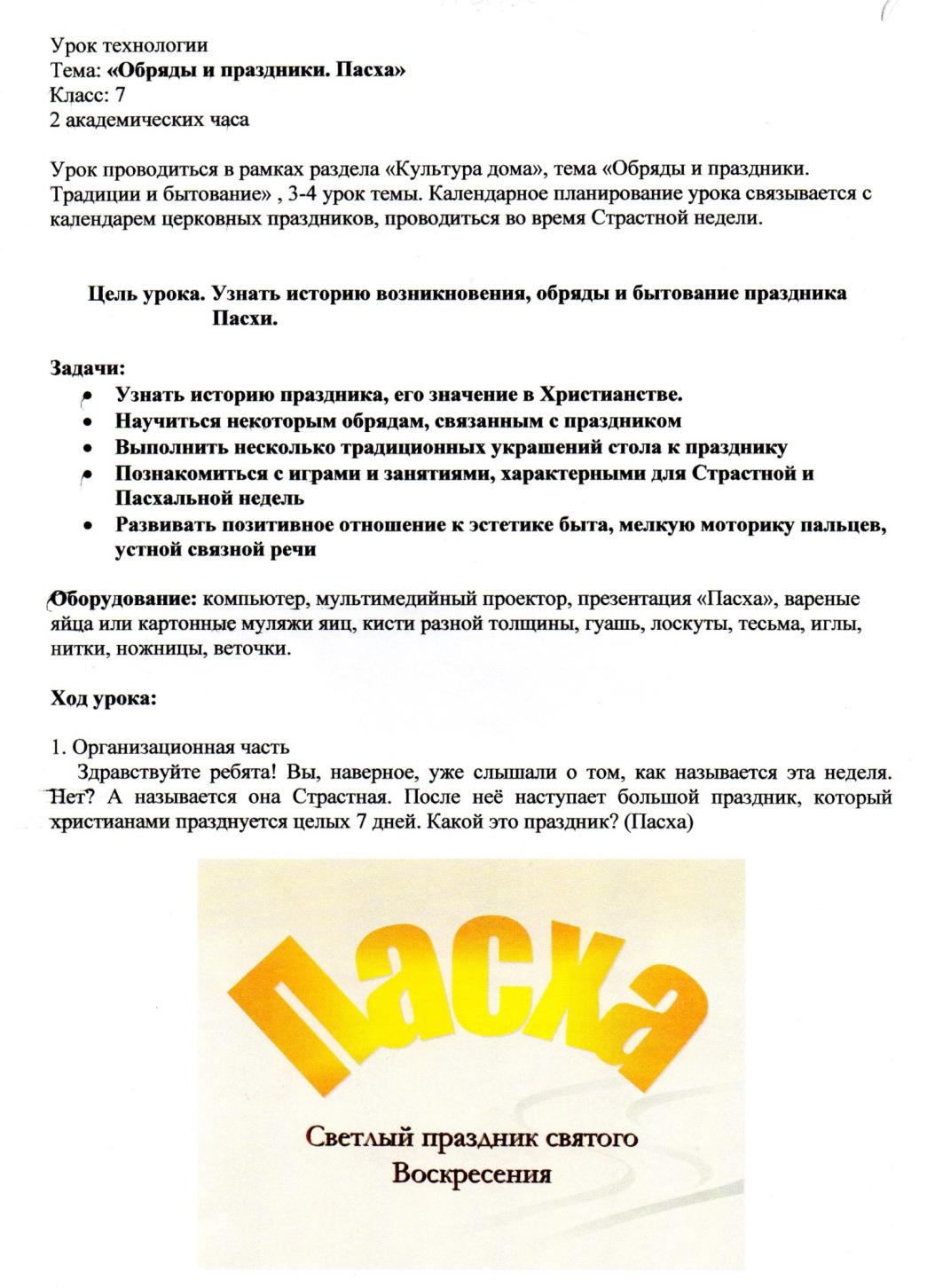 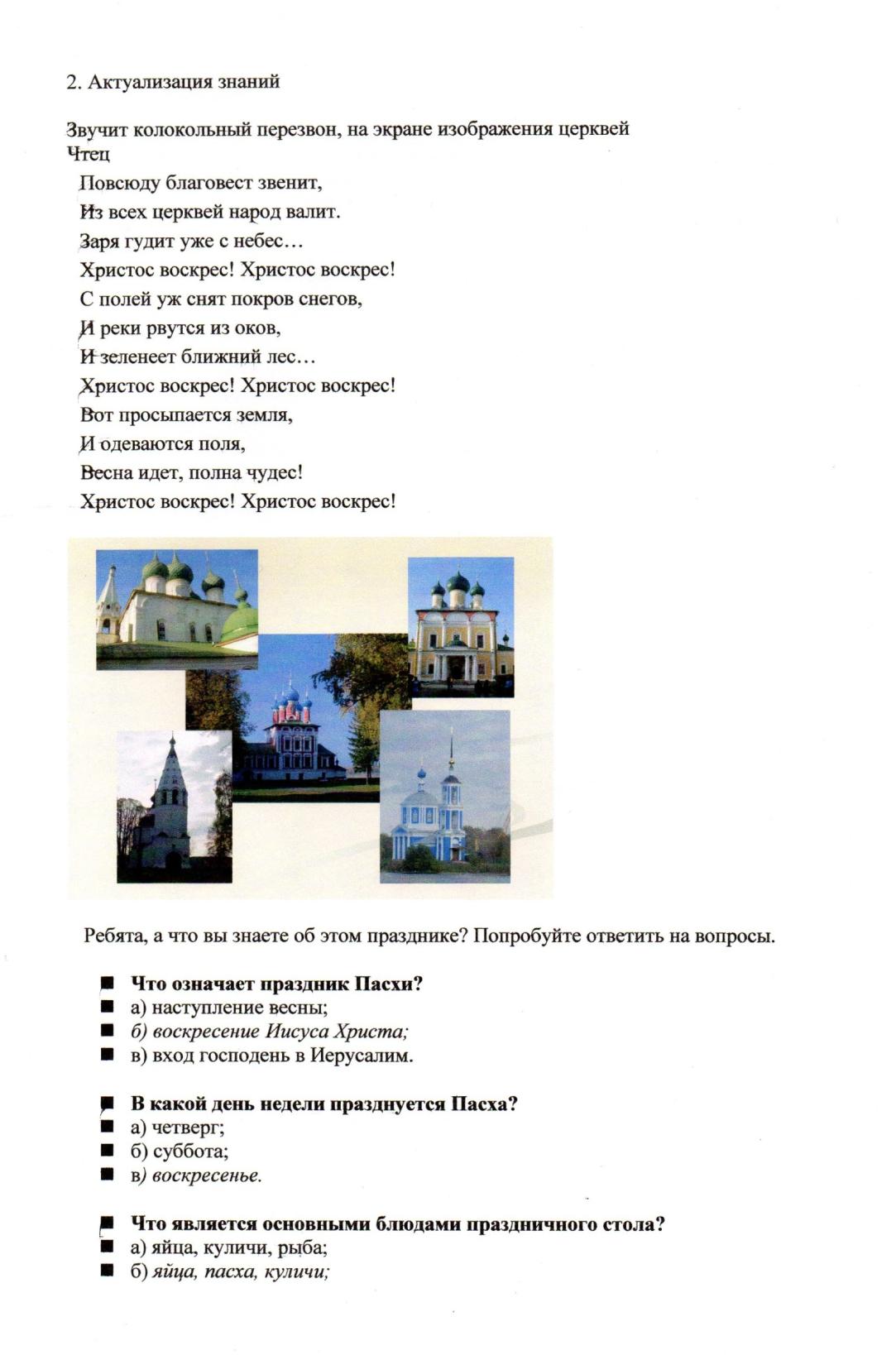 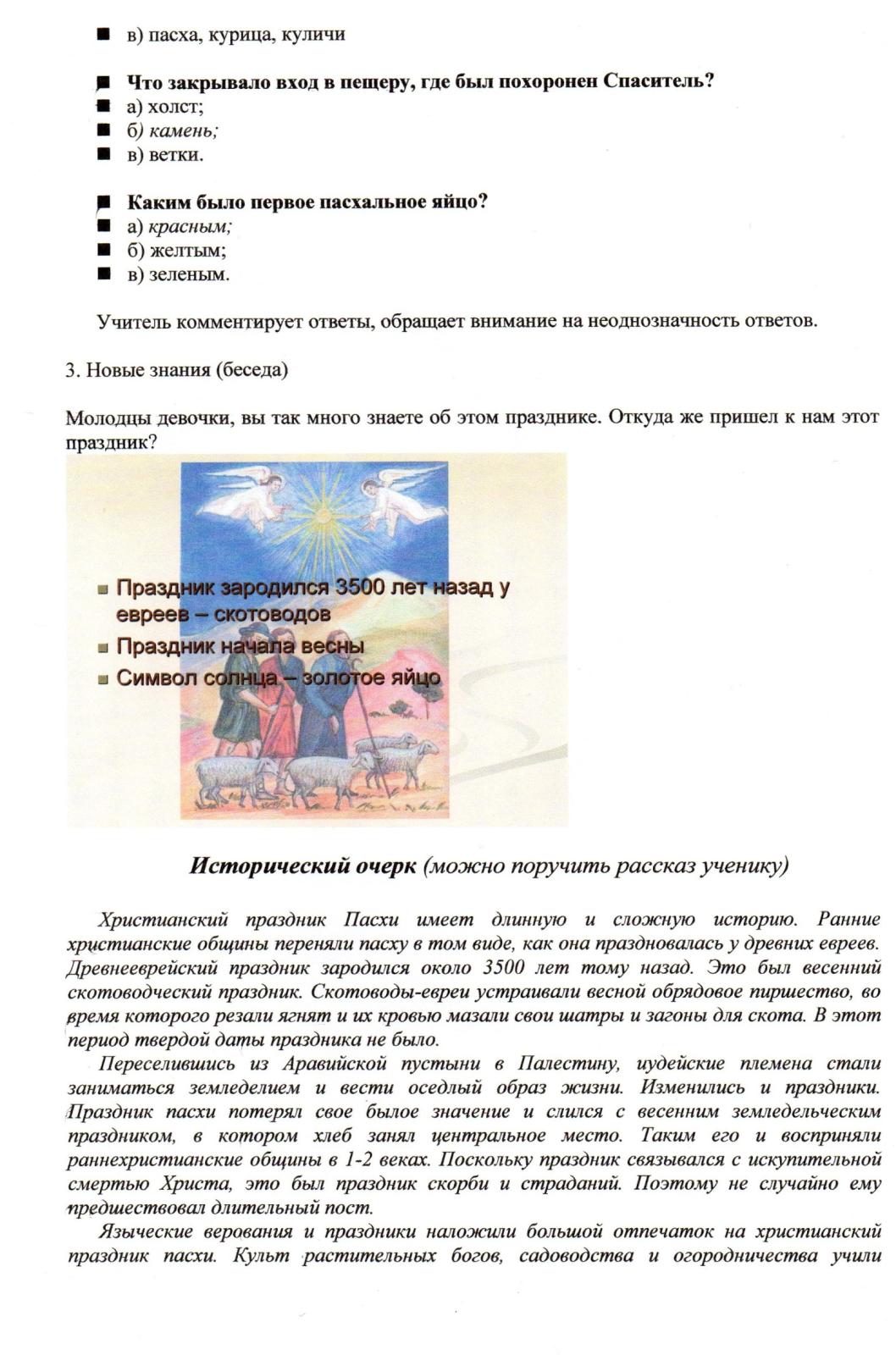 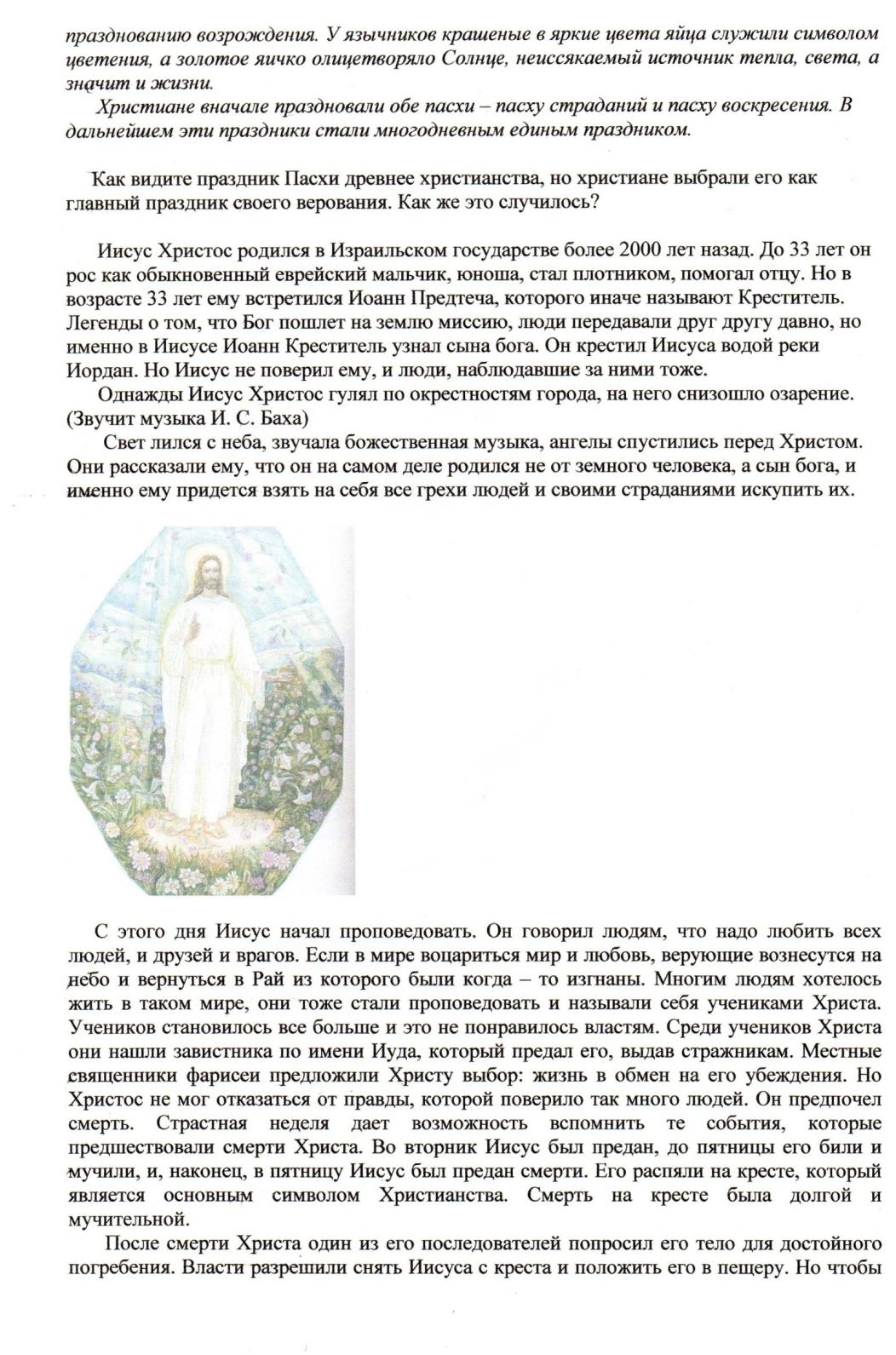 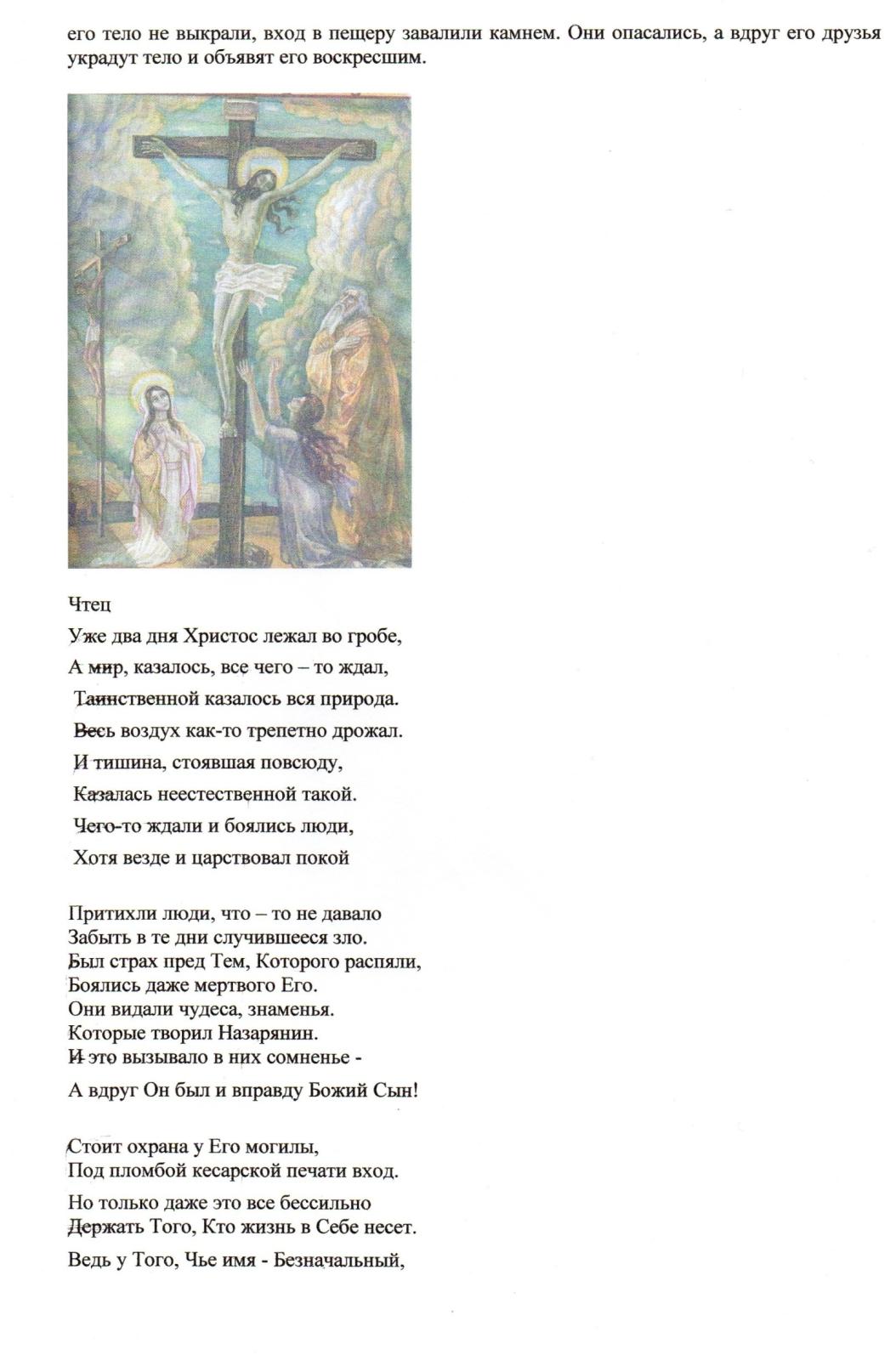 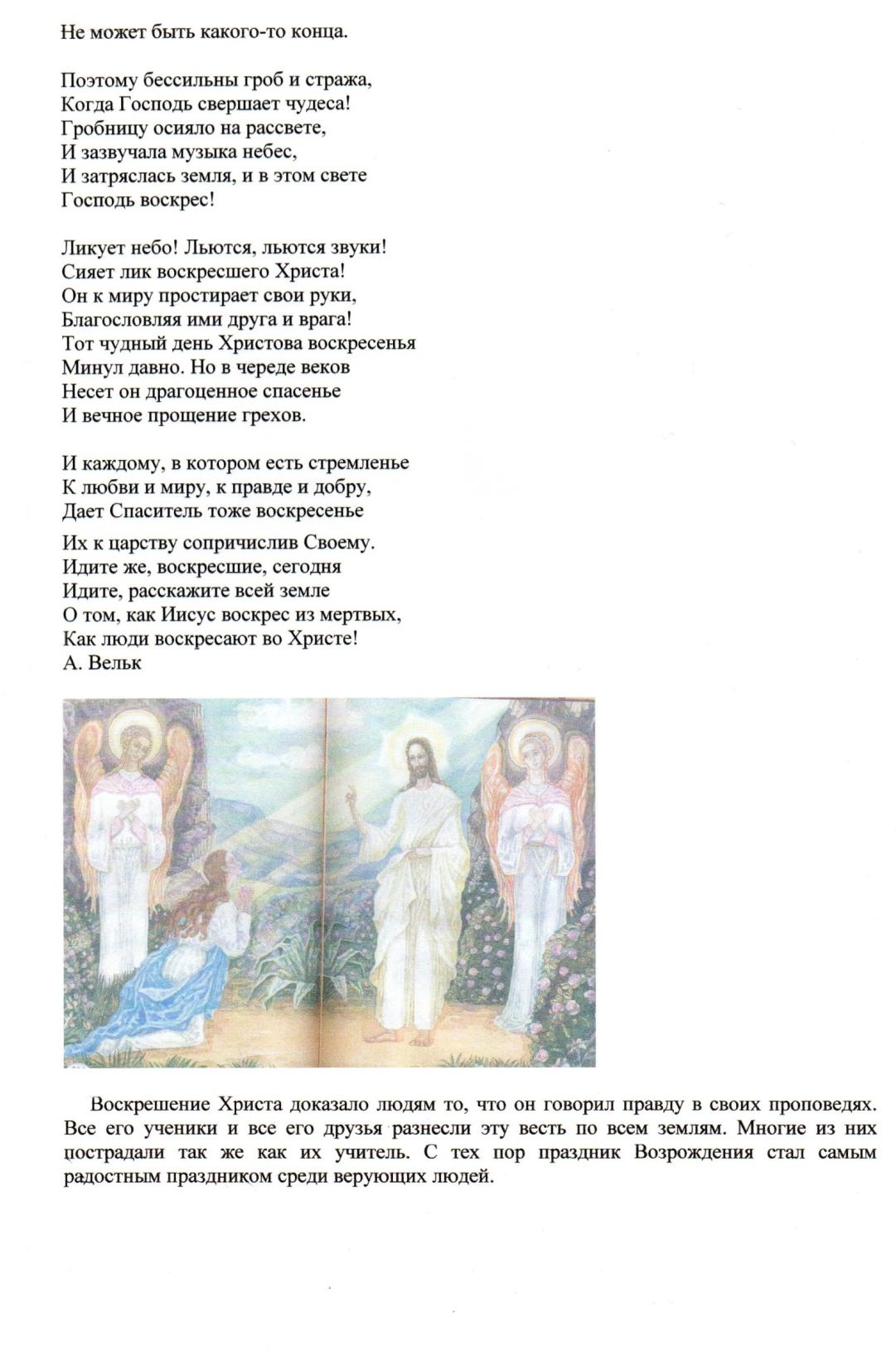 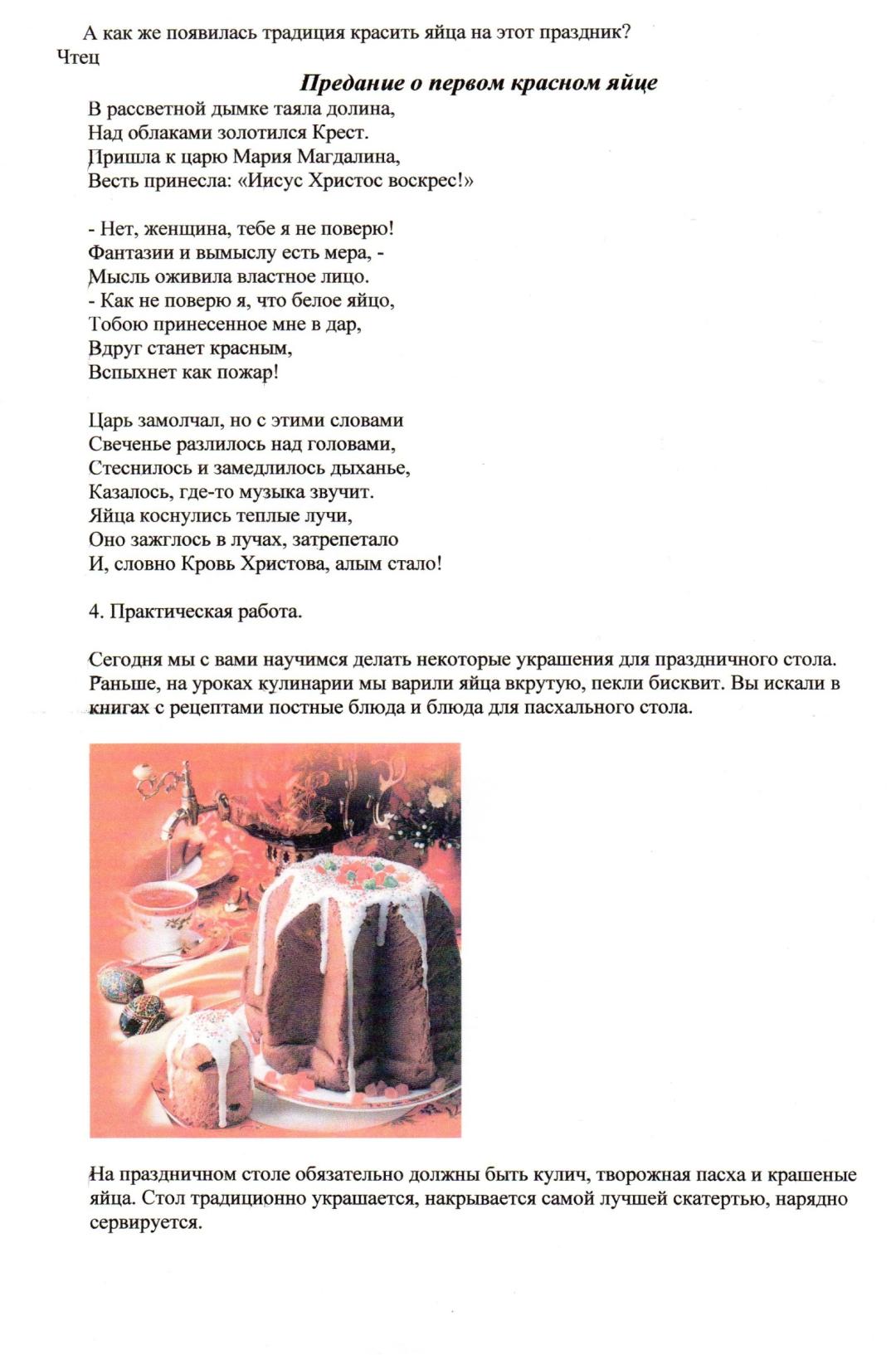 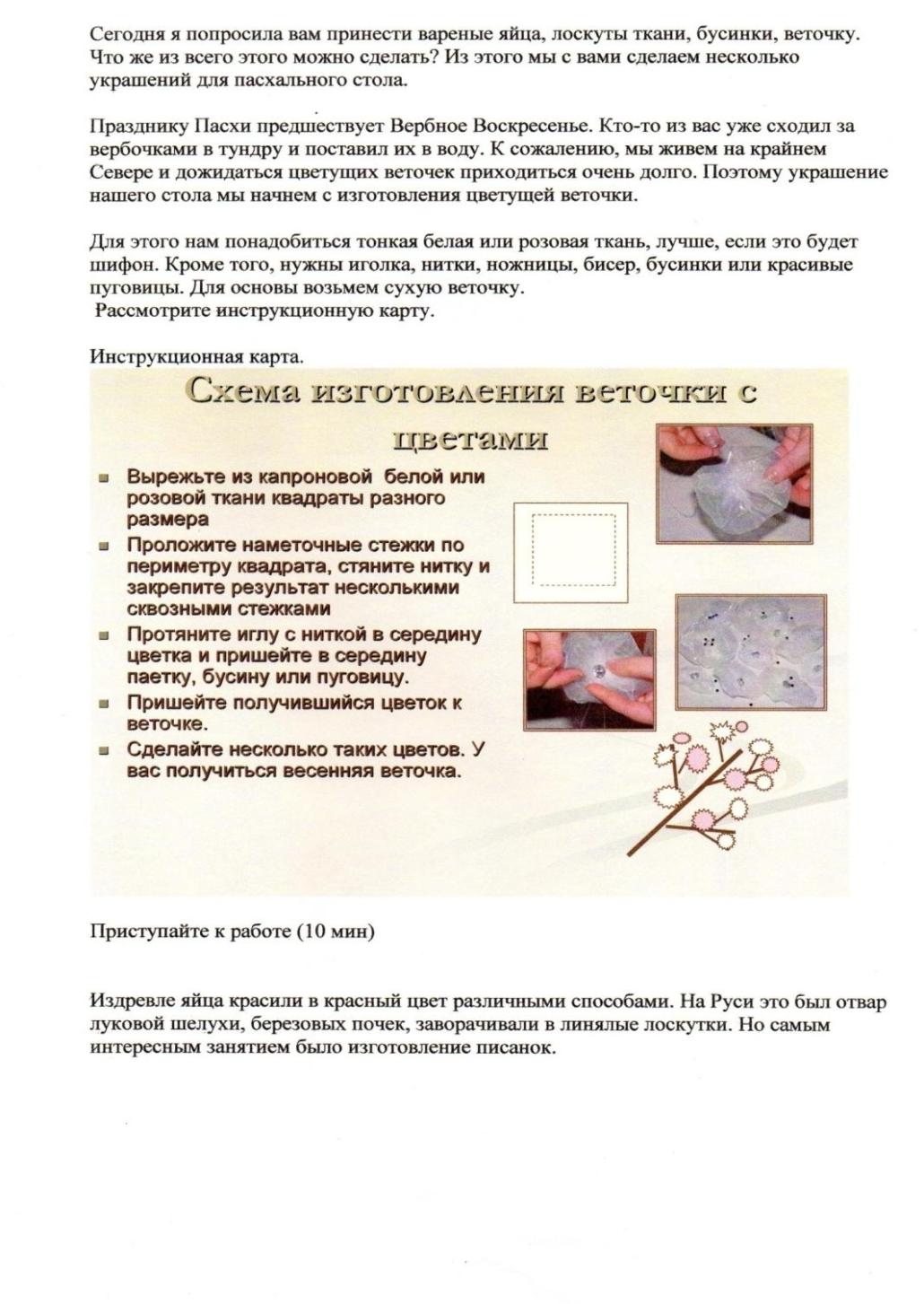 Хантыйские орнаменты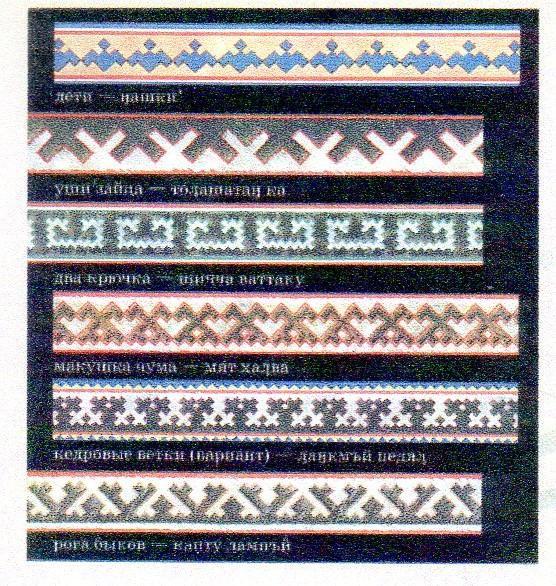 Прежде чем расписывать яйца  посмотрите, как правильно располагать цвета и символы на яйце. Это старинные правила. Вы можете ориентироваться на инструкционную карту, но можете нарисовать на яйце всё, что хотите. Не забывайте, яйцо- символ жизни и весны. Посмотрите, как расписали яйца ваши сверстники.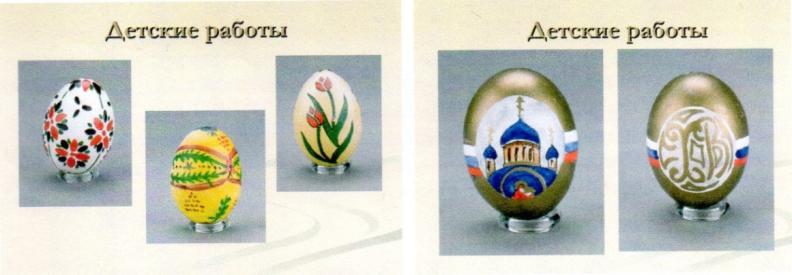 Инструкционная карта.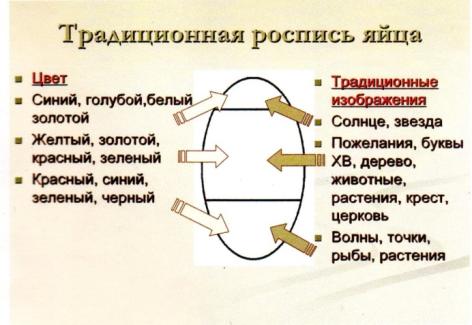 Приступайте к работе (15 мин.).Пока наши яйца сохнут, мы с вами будем делать мешочек для яйца. В таких мешочках можно дарить яйца в праздник, а можно украсить ими веточку вербы, такой мешочек на праздничном столе будет украшением.Рассмотрите варианты таких мешочков.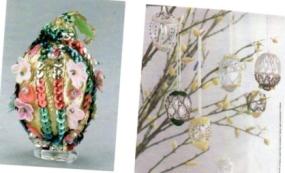 Как видите мешочки можно сделать разными способами: связать крючком, сплести сетку из бисера. Мы сегодня будем делать мешочек из ткани и украшать его бисером и цветочками. Рассмотрите инструкционную карту.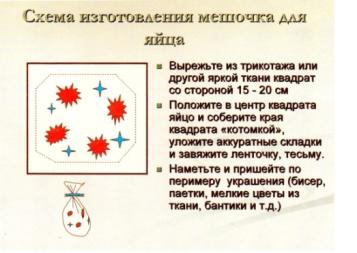 Практическая работа (15 мин.)Мы с вами научились делать украшения для домашнего стола, а вот в царской семье Романовых была такая традиция. На каждую Пасху ювелирный дом Карла Фабержэ дарил царской семье драгоценное пасхальное яйцо.5. Сообщения детей,  подготовленный во внеурочное время. Рассказ о яйцах фирмы Фабержэ.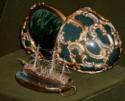 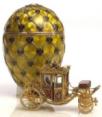 Считается, что фирмой Фаберже было создано 56 пасхальных яиц для императорской семьи, но многие из них утеряны во время революции и Гражданской войны. А те яйца о которых был наш рассказ можно увидеть в Оружейной палате Московского Кремля.6. Обряды на Руси   (рассказ ученика)«Сбей приз» , «Кто дальше?», «Волчок», «Найди яйцо».7.  Завершение урока. 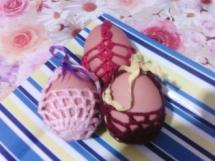 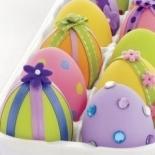  В воскресенье наступит этот радостный праздник, желаю вам встретить его дома с семьёй в добре, и любви друг к другу.Запишите домашнее задание.Выполните несколько эскизов росписи пасхальных яиц.Оформите дома палочку или столик с традиционными пасхальными украшениями .8. Использованная литература:1.Журнал « Читаем, учимся, играем»2. «Евангелие для детей»3. Сайт «Московский кремль» «http\\moskow.kreml.ru».4.Сайт «Открытый урок» «http\\1september.ru». Работа по сохранению национальных традиций на уроках технологии учитель Мезрина Марина ВладимировнаЦель работы:Освоение технологических знаний, основ культуры через традиционные промыслы народов ханты и коми, Овладение общетрудовыми и специальными УУД, необходимыми для поиска, использования технологической информации, проектирования и создания продуктов труда, ведения домашнего хозяйства, самостоятельного и осознанного определения своих жизненных и профессиональных планов; безопасными приемами труда.Формы работы: Урок- беседа, лабораторно-практическое занятие, урок экскурсия, урок- проект, урок-игра.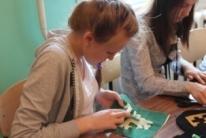 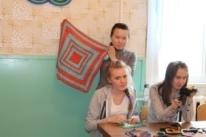 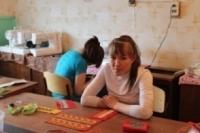 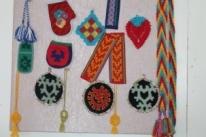 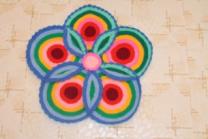 